New Patient Intake Form                                                                                                                                         42000 Six Mile Rd.North Bridge Chiropractic                                                                                                                                                           Suite 230Integrated Wellness                                                                                                                                                    Northville, MI 48168Dr. Ellen M. Lazar, D.C.                                                                                                                                                       (248) 924-2413Welcome. In order to do our best to help you, we need you to communicate to us the best you can. Please fill out the following as complete as possible. Signatures and dates are EXTREMELY important as well as highlighted items. Those items are part of your Electronic Health Record (EHR) required by the U.S. Government. If you have any questions OR cannot do so, feel free to call us and we will help!		Patient InformationFirst, Middle, Last Name: ________________________________________________________                  Gender:    ○ Female        ○ MaleYour Email (if you wish to access your Electronic Health Record (we will NOT let our vendor or a third party have access to it): ____________________________________________Birthdate: _______/_________/________    Marital Status: (circle one)         Single       Married       Divorced       Widow/WidowerComplete Address: ___________________________________________________________________________________Phone Number we will use to confirm appointments: _____________________________    Other Phone: ______________Emergency contact and phone number: __________________________________________________________________Preferred Language: _________________________    Preferred Contact: (circle one)    Phone  Email  Other: ________________Smoking Status: (choose one) AS A PROVIDER I MUST REPORT TO CMS BOTH RACE and ETHNICITY if you do NOT, we MUST, based on our best estimateRACE: (choose one, please)ETHNICITY: (choose one, please)CURRENT PRESCRIPTION MEDICATION ONLY: (use back of this form if you need more space)ALLERGIES TO PRESCRIPTION DRUGS:○   Please check to decline the receipt of a clinical summary after every visit. (These summaries are often blank as a result of the nature and frequency of chiropractic care. Your examination and treatment results will be reviewed on your follow-up visit, personally. If you do not decline, you must contact our office immediately and re-schedule your appointment during specific, restricted hours at which I may do so.)We will fill this part out for the EHR during your first visit:*Sign: ______________________________________________________________ Date: __________________________*(there will be a few more signatures and dates required in your forms)North Bridge Chiropractic                            Dr. Ellen M. Lazar, D.C., 42000 Six Mile Rd., Northville, MI  48168 (248) 924-2413●Please tell us the reason today’s visit, as complete as possible:     _________________________________________________History – Initial E&M●Where/What is your CHIEF MAIN WORST COMPLAINT? (You will be given more places to add more complaints toward the end. We have to have a priority order to be able to address your most important one first to best care for you.)   ____________________________________________________________________________________________________________________________________________________________________________________________________________________________________________________________________________________________________________________________________________________________________●Does it Radiate or Travel?        ○ Yes       ○ No               Describe this: _______________________________________________●Describe the QUALITY of the discomfort/pain (circle as many that apply) ●What was the way/how it happened? __________________________________________________________________________________________________________________________________________________________________________________________________________________________________________________________________________________●Was the onset (circle one):   ●Describe the intensity of the discomfort (circle one):●Were you ever hospitalized for it?     ○ Yes       ○ No       When? __________________________________________________●What was the DATE it started? ____________   How BAD does it get on a scale of 1 to 10, (10 is WORST POSSIBLE)? _______●How often do you feel this discomfort? (circle one)●How has this complaint changed since it started? (choose one)●The activity(s) of your daily life that it most affects/alters?  Employment, homemaking, lifting, self-care (washing, dressing), sitting, sleeping, social life, standing, travelling and/or driving, walking, more…________________________________________________________________________●Things that are difficult to do because of this? (things you want to be better) Bending over, Caring for Family, Climbing Stairs, Concentrating, Dressing Self, Driving Car, Exercising, Getting in/out of Car, Getting to Sleep, Grocery Shopping, Performing Household Chores, Lifting Objects _____pounds, Looking over Shoulder (choose: R or L, both), Making Love, Lying Down, Reaching Overhead, Rising out of Chair or Bed, Showering or Bathing, Sitting, Standing, Staying Asleep, Using a Computer, Walking, Walking more than _______ feet, Walking more than ________ minutes, Participating in Yard Work, more ______________________________________________________________________________________________________________________________________________________________________________________________________________________________________________________________________________________________________________________________________________PRINT YOUR NAME AND BIRTHDATE: ________________________________________________________________________North Bridge Chiropractic                            Dr. Ellen M. Lazar, D.C., 42000 Six Mile Rd., Northville, MI  48168 (248) 924-2413●Things that aggravate this condition? Circle as many that apply and/or add your own in the box. Be as specific as possible.●What IMPROVES your worst complaint? Circle all that apply.●What treatment have you received for this up to now?●Were there any Diagnostic tests performed to assess this condition (X-rays, MRIs, CT scans, etc.)?      Yes      or      No  Where were they performed? _________________________________________________________________________When?  ___________________________________________________________________________________________●Have you ever had any previous episodes of this condition?       ○ Yes      or     ○ No  ●In what ways does this condition affect your life and your ability to function? Circle all that apply.Bending over				Looking over shoulder (pick RIGHT or LEFT or BOTH)Caring for family				Love lifeClimbing stairs				Lying downConcentrating				Reaching overheadDressing myself				Rising out of chair or bedDriving a car				Showering or bathingExercising					Sitting more than ___________Getting in/out of car				Standing more than _________Getting to Sleep				Staying asleepGrocery Shopping				Using a computerHousehold chores				WalkingLifting objects				Yard workAdd your own story. The more specific, the better. These are goals to reach for your insurance carrier to understand your need for care better.--------------------------------------------------------------------------------------------------------------------------------------------------------------------------------------------------------------------------------------------------------------------------------------------------------------------------------------------------------------------------------------------------------------------------------------------------------------------------------------------------------------------------------------------------------------------------------------------------------------------------------------------------------------------------------------------------------------------------------------------------------------------------------------------------------------------------------------------------------------PRINT YOUR NAME AND BIRTHDATE: ________________________________________________________________________North Bridge Chiropractic                                     Dr. Ellen M. Lazar, D.C., 42000 Six Mile Rd., Northville, MI  48168 (248) 924-2413Draw or Label Your Symptoms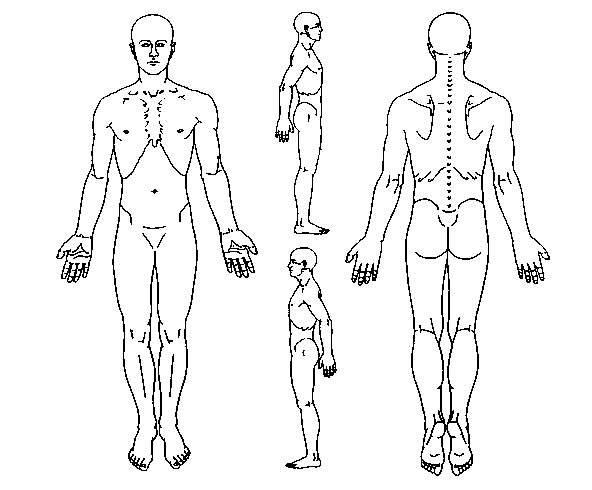 Add/write anything else you want to here: ______________________________________________________________________________________________________________________________________________________________________________________________________________________________________________________________________________________________________________________________________________________________________________________________________________________________________________________________________________________________________________________________________________________________________________________________________________________________________________________________________________________________________________________________________________________________________________________________________________________________________________________________________________________________________________________________________________________________________________________________________________________________________________________________________________________________________________________________________________________________________________________________________________________________________________________________________________________________________________________________________________________________________________PRINT YOUR NAME AND BIRTHDATE: ________________________________________________________________________North Bridge Chiropractic                            Dr. Ellen M. Lazar, D.C., 42000 Six Mile Rd., Northville, MI  48168 (248) 924-2413Review of Systems (Write as much as you want next to an area. Use the back of the pages if you want.)Musculoskeletal complaints/problems                                                  	                                                                ○ No additional musculoskeletal complaints_______________________________________________________________________________________________________________________________________________________________________________________________________________________________________________________________________________________________________________________________________________________________________________________Neurological complaints/problems – nerve, loss of feeling, function, abilities                                                           ○ No additional neurological complaints_______________________________________________________________________________________________________________________________________________________________________________________________________________________________________________________________________________________________________________________________________________________________________________________Head, Eyes, Ears, Nose and Throat complaints/problems                                                                                  ○ No head, eye, ear, nose or throat complaints_______________________________________________________________________________________________________________________________________________________________________________________________________________________________________________________________________________________________________________________________________________________________________________________Cardiovascular complaints/problems – heart, blood vessel                                                                                              ○ No heart or blood vessel complaints_______________________________________________________________________________________________________________________________________________________________________________________________________________________________________________________________________________________________________________________________________________________________________________________Respiratory complaints/problems – breathing, lungs                                                                                                                             ○ No breathing complaints_______________________________________________________________________________________________________________________________________________________________________________________________________________________________________________________________________________________________________________________________________________________________________________________Gastrointestinal Stomach or intestinal complaints                                                                                                              ○ No stomach or intestinal complaints_______________________________________________________________________________________________________________________________________________________________________________________________________________________________________________________________________________________________________________________________________________________________________________________Genitourinary Genital or bladder or urinary or sexual complaints                                                      ○ No genital or bladder or urinary or sexual complaints_______________________________________________________________________________________________________________________________________________________________________________________________________________________________________________________________________________________________________________________________________________________________________________________Endocrine Hormone or glandular concerns/problems                                                                                                      ○ No hormone or glandular complaints_______________________________________________________________________________________________________________________________________________________________________________________________________________________________________________________________________________________________________________________________________________________________________________________Dermatological and Bleeding Skin or bleeding concerns                                                                                                             ○ No skin or bleeding complaints_______________________________________________________________________________________________________________________________________________________________________________________________________________________________________________________________________________________________________________________________________________________________________________________Date of Last Physical Exam: _____________________ Primary Physician: __________________________________________________________________Other Physicians:  ______________________________________________________________________________________________________________Please list any other health conditions that you have been treated for in the past few years __________________________________________________________________________________________________________________________________________________________________________________________________________________________________________________________Have you had chiropractic care before?      ○ Yes   or   ○ No       When was the time you went and got adjusted?  ___________________________________Tell us what you DON’T like about getting adjusted (your neck, too hard, too gentle) ______________________________________________________________________________________________________________________________________________________________________________________PRINT YOUR NAME AND BIRTHDATE: ________________________________________________________________________North Bridge Chiropractic                            Dr. Ellen M. Lazar, D.C., 42000 Six Mile Rd., Northville, MI  48168 (248) 924-2413Goals for Your Care (pick one and feel free to write additional information)○ Relief Care (Symptomatic relief of pain or discomfort.)○ Corrective Care (Correcting and relieving the cause of the problem as well as symptoms.)○ Comprehensive Care (Bring whatever is malfunctioning in the body to the highest health state possible using various methods employed by our practice.)○ Other (Please be specific) _______________________________________________________________________________________________________________________________________________________________________________________________________________________________________________________________________________________________________________________________________________________________________________________Are you PREGNANT or think you may be?    ○ Yes   or   ○ NoAre you planning to get pregnant in the next 12 months?   ○ Yes   or   ○ No●List your current vitamins, minerals, supplements, herbs or homeopathies  ____________________________________________________________________________________________________________________________________________________________________________________________________________________________________________________________________________________________________________________________________________________________________________________________________________________________________________________________________________________________________________________●Kindly remind us of who referred you to our clinic or how you heard about us?  ____________________________________________________________Authorization*I certify that I am the patient or legal guardian listed above. I have read/understand the included information and certify it to be true and accurate to the best of my knowledge. I consent to the collection and use of the above information to this office of Chiropractic. I authorize this office and its staff to examine and treat my condition as the doctors see fit. I hereby authorize the doctor to release all information necessary to any insurance company, attorney, or adjuster for the purpose of claim reimbursement of charges incurred by me. Nutritional supplements, vitamins, herbals and other goods recommended for your care are not billable to any insurance company and must be paid for at the time of service. I grant the use of my signed statement of authorization with my signature for required insurance submissions. I understand and agree that all services rendered to me will be charged to me, and I am responsible for timely payment of such services. I understand that fees for professional services will become immediately due upon suspension or termination of my care or treatment. It is my responsibility to notify the doctor and staff of ANY insurance changes immediately BEFORE receiving care or treatment.* □ I agree with this statement of authorizationName of the Insured/Patient (PRINT)__________________________________________________________________________________SIGNATURE of Insured/Patient (SIGN) ×_______________________________________________________________________________Legal Guardian’s Name (PRINT)____________________________________________________________________________Proof of Guardianship must be presented to staff and a copy maintained BEFORE care/examination is renderedGuardian’s SIGNATURE (if applicable) ×______________________________________________________________________North Bridge Chiropractic                            Dr. Ellen M. Lazar, D.C., 42000 Six Mile Rd., Northville, MI  48168 (248) 924-2413○   NEVER SMOKED○   Current Every Day Smoker○   Current Some Day Smoker○   EX-SMOKER○   Heavy Tobacco Smoker○   Light Tobacco Smoker○   American Indian or Alaska Native○   Asian○   Black or African American○   Native Hawaiian or Other Pacific○   White/Caucasian○   Hispanic or Latino○   NOT Hispanic or LatinoMedication FULL NAME (accuracy IS important)Dosage (if unknown, we will post the lowest on the EHR)Medication/Drug NameReaction (what happens?)Date it happened/startedHt:Wt:BP:Pulse:AchingDeepHeavySharpStabbingTightnessAnnoyingDiffuseIntolerableShock-likeStiffnessTinglingBurningDullPullingShootingThrobbingOther (please add)Other (please add)Other (please add)Other (please add)Other (please add)Other (please add)GradualInsidious/SubtleRecentSpontaneousSuddenTraumaticUnknownMildMild to moderateModerateModerate to severeSevereConstant 100%Frequent 75-99%IntermittentOn and OffRandomRecurringImprovedStayed the SameWorsenedDescribe other: ____________________________________________Almost any moveConcentratingGettining out of bedLove lifeRestingStressWorkingAthletics/ExerciseCookingGetting up from lying downLying downRunningStretchingYard workBathingCough / SneezeGetting up from sitting to standPullingSelf-care (dress, baths, etc.)Talking on telephoneOtherBendingDaily child or pet careGrocery shoppingPushingShavingTurning _______(circle Rt or Lt)OtherCaring for familyDrivingHousehold choresReachingSittingTwistingOtherChange positionsEatingLiftingReadingSquattingUNKNOWNOtherClimb stairsFalling asleep or staying asleepLooking over shoulder (circle Rt or Lt)Repetitive motionsStandingWalkingOtherComputer useGetting in or out of carOtherNothingHeat packsPrescription MedicationsWorkOtherChiropractic AdjustmentsMassageRe-direct of attentionWorkOtherCold packsOver counter medicationsRestWorkOtherExercisePhysical TherapyStretchWorkOtherNoneHomeopathic medicineNaturopathic medicineOver the counter medicationsReikiAcupunctureHypnosisNutritional supplementsPhysical therapySurgeryChiropractic CareInjections therapyOccupational therapyPrescription medicationsYogaCraniosacral TherapyMedical careOsteopathic medicinePsychotherapyOther (use space below)